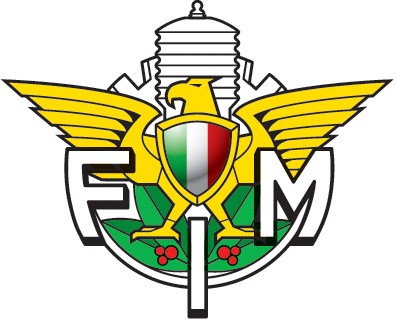 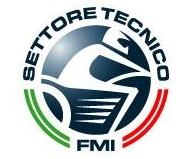  Raduno Collegiale Minigp-Ohvale-Aprilia Varano de’ Melegari (PR) 27-06-2020PROGRAMMA ATTIVITA’Ore 10 - 13	     AccreditoOre 13:00            Briefing (tutte le classi)Ore 14:00            Attività Ohvale Ore 15:20            Attività MiniGP Ore 16:40            Attività ApriliaOre 18:00            Fine LavoriNB:Ad ogni esercizio, illustrazione ed obiettivo. Briefing tecnico con i Tecnici Federali assegnatiTecnici Sportivi FMI:Sassone RobertoRoccoli Massimo Stirpe DavideFederazione Motociclistica Italiana – Settore TecnicoViale Tiziano 70, 00196 RomaTel. 342 9251040 (Roberto Sassone)roberto.sassone@federmoto.it www.civ.tv